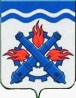 РОССИЙСКАЯ ФЕДЕРАЦИЯДУМА ГОРОДСКОГО ОКРУГА ВЕРХНЯЯ ТУРА ПЯТЫЙ СОЗЫВСемьдесят шестое заседание РЕШЕНИЕ №   14	21 февраля 2019 годаг. Верхняя ТураО внесении изменений в Положение о проведении аттестации муниципальных служащих в органах  местного самоуправления в Городском округе Верхняя Тура, утвержденного Решением Думы Городского округа Верхняя Тура от 21.12.2016 года № 88 В соответствии Законом Свердловской области от 17.10.2018 года №102-ОЗ «О внесении изменений в Закон Свердловской области 
« Об особенностях муниципальной службы на территории Свердловской области» и пункты 2 и 13 утвержденного им типового положения о проведении аттестации муниципальных служащих», принимая во внимание Протест прокурора г. Кушва от 24.01.2019 года № 01-10 на Решение Думы Городского округа Верхняя Тура от 21.12.2016 года № 88 «Об утверждении положения «О проведении аттестации муниципальных служащих в органах местного самоуправления Городского округа Верхняя Тура», руководствуясь Уставом Городского округа Верхняя Тура, учитывая заключение депутатской комиссии по местному самоуправлению и социальной политике от 14.02.2019 года № 6,ДУМА ГОРОДСКОГО ОКРУГА ВЕРХНЯЯ ТУРА, РЕШИЛА: 1. Внести в Положение о проведении аттестации муниципальных служащих в органах местного самоуправления Городского округа Верхняя Тура, утвержденного Решением  Думы Городского округа Верхняя Тура от 21.12.2016 года № 88 «Об утверждении положения «О проведении аттестации муниципальных служащих в органах местного самоуправления Городского округа Верхняя Тура» (далее – Положение) следующие изменения:1) в пункте 2 Положения после слов «муниципальной службы» дополнить словами «на основе оценки его профессиональной деятельности»;2) пункт 13 Положения дополнить третьим абзацем следующего содержания:«В целях оценки профессиональных знаний муниципальных служащих по решению представителя нанимателя (работодателя) может утверждаться методика оценки профессиональных знаний муниципального служащего, содержащая перечень методов оценки профессиональных знаний муниципальных служащих, необходимых для исполнения должностных обязанностей, критерии их оценки, а также последовательность проведения оценки профессиональных знаний муниципальных служащих.».2. Опубликовать настоящее решение в газете «Голос Верхней Туры» и разместить на официальном сайте Городского округа Верхняя Тура в сети Интернет.3. Настоящее решение вступает в силу с момента его официального опубликования.4. Контроль исполнения за настоящим решением возложить на постоянную депутатскую комиссию по местному самоуправлению и социальной политике (председатель Чуйкина М.Н.).Председатель Думы 
 Городского округа Верхняя Тура 
____________ О.М. Добош   Глава Городского округа 
 Верхняя Тура 
____________ И.С.Веснин  